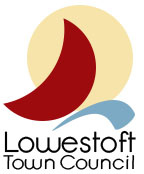 MEETING PAPER Subject: Keep Britain Tidy Network Awards – Love ParksMeeting:Date:	CONFIDENTIAL/NON CONFIDENTIALBackground/IntroductionOn 9th February 2023, the Communications Officer represented Lowestoft Town Council at the Keep Britain Tidy Network Awards in Liverpool.  Lowestoft Town Council had been shortlisted as a Finalist in the “Love Parks” category for its social media campaign during Love Parks Week 2022 (July/August 2022).  The award was given to Southend-on-Sea City Council in what was a very close category.Other awards at the event included #LitterHeroes Award, Young #LitterHeroes Award and Community Engagement Award amongst other awards.  The event gave some great details on ways that other places are working to keep their open spaces and streets tidy and to encourage community participation and pride in what is taking place, some of which could be used to inspire our own engagement.DetailsA full list of the awards and the winners can be found on the Keep Britain Tidy website: https://www.keepbritaintidy.org/network-conference-and-awards-2023There are also short video clips which were played at the Awards before each category to show what each nominee did.  The winners have had their videos shared on Twitter with unlisted videos (you can only watch them via the links.Outstanding Service Delivery Award: Hull City Council https://www.youtube.com/watch?v=5Wx7rCY_pnMEnvironmental Campaign of the Year: London Borough of Hackney https://www.youtube.com/watch?v=cSvupiSbHXETeam of the Year: City of Westminster and Veolia Environmental Services https://www.youtube.com/watch?v=rQva-gsv9g8Young #LitterHero Award: Khalsa Primary School https://www.youtube.com/watch?v=9JzYwv0hkaEGreat British Spring Clean Award: Dover District Council https://www.youtube.com/watch?v=rIJ7QCEv9iM#LitterHeroes Award: Mike Hawes from Walsall Council https://www.youtube.com/watch?v=OYbsEeBKjGkExcellence in Enforcement: David Collins from Royal Borough of Greenwich https://www.youtube.com/watch?v=W2LJn4pGGqILove Parks: Southend-on-Sea City Council https://www.youtube.com/watch?v=91oSO-bYKz0Community Engagement: Allerdale Borough Council https://www.youtube.com/watch?v=ySbztYi8r28These are all worth a watch to see what is taking place in other parts of the country.Outside of the winners, there were some other interesting initiatives being run by other councils, especially around the topics of litter-picking, fly-tipping and waste management.  These included:Pop-up “grime stores” to showcase the amount of litter picked in an area.  This encouraged people to talk about the issues if waste and get passionate about keeping areas tidyEncouraging Community-led initiatives by offering support/supplies to help with litterpicks.  “One bag makes a big difference” was a popular slogan for this.  By facilitating community-led initiatives, large numbers of volunteers have been reported across councils as members of the public take ownership of the project and have community pride.Encouraging schools/youth groups to be Young #LitterHeroesCity of London run an “Ashtray Plant” initiative to highlight both the effect of smoking on people’s health but also the amount of litter cigarette butts create.  These take the form of an art installation in flower beds with a plaque explaining the damage cigarettes cause to plants in a ‘light-touch’ way.Recommendations/DecisionThere are no specific actions that need to be taken at this stage as this event was more to network and find out about what is going on around the country.  Any ideas discovered could be used as a basis to create our own initiatives and awareness campaigns to improve LTC-owned open spaces.  This message could then be spread across the town with engagement and collaboration from other parties.It is recommended that the relevant committees and sub-committees consider